Структурное подразделение «Детский сад № 8 комбинированного вида» МБДОУ «Детский сад «Радуга» комбинированного вида»Рузаевского муниципального районаКартотека «Оригамские сказки»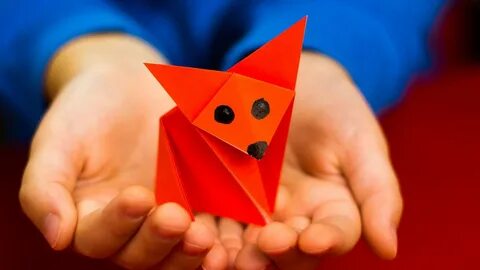                                                  Подготовила:воспитатель Корчагина С. Н.2020 г.1. «ЛИСИЧКА»Представим себе, что простой лист стал сказочной страной, в которой живут двое - прекрасный юноша и молодая красавица. Живут они в разных концах. 1. Указываем на два противоположных угла квадрата. Но вот однажды девушка и юноша встретились.2. Соединяем два противоположных угла квадрата. Они полюбили друг друга и решили пожениться. А поженившись, они построили дом у самой горы.Располагаем сложенный лист так, чтобы он стал похож на гору. Они жили счастливо и, вскоре, у них родились два мальчика.4. Указываем на два нижних угла полученного треугольника и соединяем их.Однажды братья поссорились и разбежались из родительского дома в разные стороны, в горы. Один побежал в одну сторону, а второй - в другую.5. Разводим углы треугольника. И пропали оба в лесу.6. Демонстрируем три верхних угла фигуры.Родители были неутешны и решили, во что бы это ни стало, найти и вернуть своих сыновей. Только дороги в горы они не знали. Поэтому они решили попросить помощи. Они позвали самого хитрого Зверя и попросили его найти детей в лесу и вернуть их домой. И Зверь пошел по дорожке.7. Складываем полосу на треугольнике.Дорожка, по которой бежал Зверь, была то узкая, то широкая. 8. Раскрываем полосу, увеличивая ширину.И вот, наконец, в дремучем лесу нашел Зверь братьев. Они давно уже помирились. Но не знали, как им вернуться домой. Зверь мордочкой указал им путь к дому, и даже хвостом помахал. 9. Выполняем мордочку лисички, отгибаем хвост. 10. А теперь спросите ребят, которые смотрели и слушали эту историю, какой же зверь нашел и спас двух братьев? Кто помог им вернуться?2. Сказка о Нарциссе и РозеКто из нас в далеком и теплом детстве не любил читать добрые сказки? Сегодня их все чаще слушают и смотрят, чем читают, но вот сказку в духе оригами, мы уверены, ваш ребенок еще не знал. Все, что нам понадобится – это квадратный лист бумаги, фломастер и немного воображения! Курсивным текстом мы будем обозначать ваши действия, а обычным саму сказку.1. Мой юный слушатель. Представь себе, что этот лист – большая поляна, на одной стороне которой растет Нарцисс, а на другой – Роза.
Берем фломастер и рисуем на противоположных углах квадрата наших героев — квадратики, кружочки, да что угодно.2. И тут на поляну налетел могучий ветер. Он вырвал Розу с корнем, поднял ее на свои крылья и перенес прямо к Нарциссу.
Складываем квадрат пополам.3. Новые соседи познакомились и пришлись друг другу по душам. Они росли бок-о-бок, задумчиво качали головы на ветру, дружно складывали свои бутоны, когда на долину опускалась ночь. Так продолжалось до тех пор, пока на поляну не пришла одна девушка. Ей понравилась красавица-роза и та сорвала ее и взяла с собой, на высокую гору. Ставим треугольник так, как будто это гора.4. Девушка посадила Розу в своем саду. Цветку стало очень одиноко без любимого Нарцисса и, загрустив, она написала ему послание. Но, не зная, где именно теперь ее поляна, Роза сбросила с себя два лепестка.
Два лепестка – нижние уголки изделия. Загибаем их к вершине треугольника5. Эти лепестки одинокая Роза пустила в разные стороны, один на Юг, второй на Север. Тут разводим углы треугольника в стороны6. Но не смогли лепестки добраться к Нарциссу. На их пути стал дремучий еловый лес. Переворачиваем фигуру тремя острыми углами вверх. Это что-то вроде деревьев леса.7. Так и проходили грустные дни Розы. Она всё ждала весточки от Нарцисса, но её всё не было. Пока на ее счастье, откуда ни возьмись, показался интересный зверь. Не мог тот пройти мимо печального цветка и с радостью вызвался помочь, узнав у Розы, где остался ее любимый Нарцисс.
Отгибаем полоску на фигурке.8. Зверек мигом помчался к Нарциссу с важным донесением. Дорога то сужалась, то расширялась. Раскрываем полоску, меняя ее начальную ширину.9. И только когда стемнело, наш герой нашел Нарцисса. Вот только его постигла та же участь, что и бедную Розу: другая девочка сорвала цветок, чтобы посадить его в свой огород. Зверек отчаянно начал рассказывать, что не стоит это делать, что на высокой горе его ждет любимая, но девочка не знала языка зверей. Тогда зверек мордочкой указал на дорогу и, махнув хвостиком, позвал за собой. Теперь делаем зверьку мордочку и отгибаем хвост. Как вы уже догадались, это фигурка лисёнка.10. Так зверек и привел девочку прямо в гости к ее подруге. Они увидели Розу, Нарцисса и сразу все поняли. Нарцисс был посажен возле любимой, а спаситель цветов стал героем дня и получил целую горсть вкусных орешков. Посмотрите на игрушку и предложите ребенку угадать кто это.3. «Рыбка» (классическая)1. Где-то далеко-далеко, за горами (перегибаем квадрат по диагонали) за долами (перегибаем квадрат по другой диагонали) в большой стране Океании,2. с неба в морскую пучину упала маленькая звездочка (Загибаем один угол к центру).3. Течением ее унесло вглубь океана (другой к центру противоположной стороны).4. Она оказалась в ущелье, где, слегка проникая сквозь слой воды, солнечные лучи (слева и справа перегибаем вниз края к центру) освещали подводный мир разноцветных кораллов, имеющих причудливую форму.5. Мимо проплывала стая пестрых, (еще раз перегибаем левый и правый край к центру) переливающихся в лучах солнца рыб. С другой стороны, как под дуновением ветерка, раскачивались, заманивая к себе разнообразные водоросли.6. Ах! Как же захотелось звездочке остаться тут, чтобы изведать просторы океана! Она закрыла глаза, и словно легкий водоворот, закружил в ее пузырьках воды.7.Открывая глаза, она не поверила своему счастью!В кого же превратилась наша звездочка?8. В рыбку!!!Ролевые игры.1.Оригами - сказка «Шапка капитана»Давным-давно, на берегу синего моря жил маленький мальчик. Он очень любил синее море, белые корабли. Но никак не мог решить, кем станет, когда вырастет. Однажды, гуляя по берегу моря, мальчик размечтался о том, кем ему стать.Вдали, у самого горизонта виднелся белый корабль.1). В руках педагога появляется первая фигурка - бумажный кораблик."Стану я капитаном! - подумал малыш. - Это так прекрасно: стоять на верхней палубе, отдавать четкие команды. Можно покорить океаны и моря, открыть новые земли!"Но внезапно ему пришла в голову мысль, что быть моряком не так уж и хорошо. На палубе может быть холодно, от сильной качки может закружиться голова... "Нет, пожалуй, я не буду капитаном!" подумал мальчик.2). Один из углов отворачивается. Получается каска пожарника."А не стать ли мне пожарником! Я буду смелым и решительным. Я стану спасать женщин и детей. Обо мне будут писать газеты".Но тут его мечты растаяли как дым. "На пожаре слишком жарко! От дыма можно задохнуться. Да и лестницы таки-и-и-е высокие ...Ну, нет, я не стану пожарным!"3. Отворачивается второй уголок. Получается шапка Робин Гуда."Пожалуй, лучше всего быть Робин Гудом. Он такой благородный и смелый. Я тоже стану защитником бедных. Стану наказывать богатых и отбирать у них деньги"."А впрочем, за Робин Гудом всегда охотился шериф. А вдруг он меня посадит в тюрьму? Нет, не хочу ..."Пока мальчик так размышлял, на море поднялся шторм.4. Шапка Робин Гуда складывается в кораблик.Корабль приблизился к берегу. Сильные волны качали его из стороны в сторону. Вдруг корабль наткнулся на подводный камень и потерял корму.5. Отрываем один угол.Но сильное судно мужественно держалось на воде. Огромная волна накрыла корабль целиком. И он потерял нос.6. Отрываем другой угол.Чудом судно держалось на воде. Но молния завершила дело, ударив в верхнюю палубу. Корабль пошел ко дну.7. Отрываем верхний угол.Испугавшись, мальчик побежал за помощью к береговой охране. А когда он вернулся на берег, на воде не было даже следа от корабля. Только волна вдруг выбросила на берег что-то.8. Получившаяся фигура раскрывается, превращаясь в рубашку.Мальчик нагнулся и поднял тельняшку капитана корабля. Мальчик прижал ее к себе и решил: "Все-таки я стану капитаном! Я хочу, чтобы корабли никогда не тонули!"2.Сказка про крестьянинаСказка-оригами про крестьянина, который продал свою землю и отправился путешествовать. Для сказки нужно подготовить квадратный лист бумаги. Лучше всего сделать его из листа бумаги размером A4.Итак, приступим к сказке.1. Жил-был крестьянин, и была у него земля. Покажите всем лист бумаги.2. Надоело крестьянину работать. Решил он продать землю, а на вырученные деньги жить да поживать. Измерил он свою землю по диагонали. Сложите лист по диагонали и разверните обратно.3. Измерил по второй диагонали. Сложите лист по второй диагонали и разверните обратно.4. Продал он часть земли и на вырученные деньги стал жить. Согните четыре угла к намеченному центру листа.5. Скоро деньги кончились, и он продал ещё часть земли. Переверните лист и опять согните четыре угла к центру.6. Но и эти деньги скоро кончились. Тогда крестьянин решил мир посмотреть. И продал ещё часть земли. Переверните лист и опять согните четыре угла к центру.7. На полученные деньги он купил билеты на пароход и отправился в кругосветное путешествие. Переверните лист и выгните два противоположных уголка. Вытяните два другие уголка в стороны и, одновременно, сложите заготовку пополам. Получится кораблик.8. Пока он путешествовал, он купил себе новые сапоги. Заверните боковые уголки (нос и корму корабля) внутрь.9. Купил новые штаны. Теперь выверните завёрнутые на предыдущем шаге уголки наружу вниз.10. Купил свитер. Переднюю часть опустите вниз.11. И рубашку. Выгните бывшие пароходные трубы к центру листа.12. Купив себе обновку, он решил это отпраздновать. Он зашёл в ресторан, сел за столик, заказал себе много еды и шикарно пообедал. Выверните два загнутых на предыдущем шаге уголка вниз.13. Так жил крестьянин пока не кончились деньги. Тогда ему ничего не оставалось делать, как возвращаться домой. Денег на обратную дорогу уже не было. Он нашёл брошенную лодку, сел в неё и поплыл домой. Переверните стол вверх ногами и сложите его пополам.14. Когда он приплыл домой, он взялся за ум и принялся за работу. Он зарабатывал много денег и складывал их в кошелёк. Выверните внутренние уголки наружу и вниз, а боковые уголки к центру. Получившиеся прямоугольники сложите вниз.15. На этом и сказке – конец. А кто слушал сказку – давай монетку. Раскрываем коробочку, одновременно выдавливая дно вниз и оттягивая ручки коробочки в стороны.3.Сказка про братьевВ одном городе жили четыре брата. Братья были большими лодырями, а потому отец решил отправить их в город на заработки. Он купил им билет на пароход и дал с собой сундучок с деньгами, на расходы.Приехали братья в город, видят — ярмарка шумит, и товаров разных на ней — видимо-невидимо! И то хочется купить, и это.Стали они тратить отцовские деньги. Старший брат купил себе сапоги, второй брат — штаны, третий брат — свитер, а четвёртый — рубашку.Потом братья захотели есть. Пошли они в трактир. Там стоял большой стол, а рядом — удобные стулья.Поели братья, расплатились с хозяином и вышли к реке. Денег на билеты на пароход у них не осталось. Поэтому купили они утлую, захудалую лодочку, сели в неё и поплыли домой.Плывут они, видят — на берегу гора, да вся из мармелада! Первый брат откусил кусок, второй откусил кусок, за ним третий, а четвёртый доел остатки.Плывут дальше. Видят — на берегу гора, вся из шоколада! Первый брат откусил кусок, второй откусил кусок, за ним третий, а четвёртый доел остатки.Приплыли домой. Отец спрашивает сыновей: где же заработанные деньги? А они ему только пустой сундучок показывают…Возьмите квадратный лист бумаги. Чем больше он будет, тем проще с ним работать. (1)Сложите все углы листа к центру. Это — старший брат. (2)Переверните заготовку (3) и вновь сложите все углы к центру. Это второй брат. (4)Ещё раз переверните — получился третий брат. (5)И ещё раз — это четвёртый брат. (6)Разверните верхние и нижние углы заготовки (7, 8), а левый и правый угол раскройте изнутри, как показано на фотографии. (9)Согните изделие пополам — получился пароход. (10)«Нос» и «корму» парохода (левый и правый бок заготовки) вогните внутрь. (11)Получились сапоги. (12)«Голенища» сапог отогните на себя (13), а уголки разогните в стороны, чтобы снова получился «пароход». (14)А теперь аккуратно выверните «корму» парохода, как показано на фотографиях. (15,16)То же самое сделайте со второй стороной заготовки. Получились штаны. (17)Отогните верхнюю часть штанов на себя. Получился свитер. (18)Низ и верх свитера сложите уголочками, как показано на фотографии. Получилась рубаха. (20)Переверните «рубаху» на 90 градусов. (21)Возьмитесь за левый и правый уголки и выверните их наружу. (22)Получился стол. (23)Возьмитесь за два противоположных уголка стола и один из уголков поставьте вертикально. Получился стул. (24)Посмотрите на лодку внимательно. Внутри она состоит из двух частей, в каждой из которых прячется уголок. Потяните за него и разверните. (27)Это мармеладная гора. (28)Положите заготовку «горой» к себе. Загните правый уголок к центру — это старший брат откусил свой кусок. (29)Загните левый уголок — второй брат откусил кусок. Верхний уголок «откусил» третий брат. Получился квадратик. (30)Сложите его пополам по сгибу, как на фотографии (31) — это четвёртый брат «доел» мармеладную гору.У вас получилась заготовка, одна сторона которой в форме прямоугольника, а вторая — в форме трапеции. (32)Переверните заготовку на другую сторону (трапецией к себе). Снова найдите внутри уголок и разверните его. Это шоколадная гора. Проделайте с ней все действия, как и с мармеладной горой — загните уголки и сложите пополам по сгибу. (33)У вас в руках должен оказаться маленький сложенный прямоугольник. (34)Разверните его на столе в квадрат и положите сплошной стороной вниз. (35)Потяните две открывающиеся половинки в стороны и расправьте коробочку. (36)Это пустой сундучок, который отдали отцу ленивые братья.ЛитератураСтрана мастеров http://stranamasterov.ru